Fiche descriptive de la formationCombattre les violences sexistes et sexuelles au travailPopulation syndicale concernée :Tou·te·s les syndiqué·e·s. de la CGT, et plus particulièrement les camarades en responsabilités dans les organisations territoriales et fédérations et élu·e·s ou mandaté·e·s.Le contexte qui amène à faire de la formation :Cette formation s’inscrit dans la famille de formation « être acteur·rice toute sa vie ». Elle a pour but de développer les capacités nécessaires de tou·te·s nos syndiqué·e·s pour construire une intervention syndicale pour lutter contre les violences sexistes et sexuelles.Les objectifs de formation :À la fin de la formation les stagiaires seront en capacité :d’identifier et de caractériser les violences sexiste et sexuelles ;de construire une démarche pour agir syndicalement en mobilisant des outils à disposition.Les thèmes abordés :La réalité des violences sexistes et sexuelles dans la vie et au travail ;Construire notre intervention syndicale contre les violences sexistes et sexuelles ;Mobiliser les acteur·rice·s pour notre démarche syndicale ;L’accueil des victimes ;Les outils pour ce combat ;Combattre les violences sexistes et sexuelles dans la CGT.Les prérequis à cette formation :Les stagiaires devront déjà avoir suivi la Formation syndicale générale de niveau 1 (tronc commun).Évaluations prévues :Évaluations en cours de stage à l’occasion d’exercices et mises en situations.Évaluation de fin de formation.Forme et durée de l’action de formation :Stage de 3 jours du 02/06/2021 au 04/06/2021 au Centre confédéral de formation syndicale Benoît Frachon à Courcelle-sur-Yvette.Formateur·rice·s : Combattre les violences sexistes et sexuelles au travailPopulation syndicale concernée :Tou·te·s les syndiqué·e·s. de la CGT, et plus particulièrement les camarades en responsabilités dans les organisations territoriales et fédérations et élu·e·s ou mandaté·e·s.Le contexte qui amène à faire de la formation :Cette formation s’inscrit dans la famille de formation « être acteur·rice toute sa vie ». Elle a pour but de développer les capacités nécessaires de tou·te·s nos syndiqué·e·s pour construire une intervention syndicale pour lutter contre les violences sexistes et sexuelles.Les objectifs de formation :À la fin de la formation les stagiaires seront en capacité :d’identifier et de caractériser les violences sexiste et sexuelles ;de construire une démarche pour agir syndicalement en mobilisant des outils à disposition.Les thèmes abordés :La réalité des violences sexistes et sexuelles dans la vie et au travail ;Construire notre intervention syndicale contre les violences sexistes et sexuelles ;Mobiliser les acteur·rice·s pour notre démarche syndicale ;L’accueil des victimes ;Les outils pour ce combat ;Combattre les violences sexistes et sexuelles dans la CGT.Les prérequis à cette formation :Les stagiaires devront déjà avoir suivi la Formation syndicale générale de niveau 1 (tronc commun).Évaluations prévues :Évaluations en cours de stage à l’occasion d’exercices et mises en situations.Évaluation de fin de formation.Forme et durée de l’action de formation :Stage de 3 jours du 02/06/2021 au 04/06/2021 au Centre confédéral de formation syndicale Benoît Frachon à Courcelle-sur-Yvette.Formateur·rice·s : Combattre les violences sexistes et sexuelles au travailPopulation syndicale concernée :Tou·te·s les syndiqué·e·s. de la CGT, et plus particulièrement les camarades en responsabilités dans les organisations territoriales et fédérations et élu·e·s ou mandaté·e·s.Le contexte qui amène à faire de la formation :Cette formation s’inscrit dans la famille de formation « être acteur·rice toute sa vie ». Elle a pour but de développer les capacités nécessaires de tou·te·s nos syndiqué·e·s pour construire une intervention syndicale pour lutter contre les violences sexistes et sexuelles.Les objectifs de formation :À la fin de la formation les stagiaires seront en capacité :d’identifier et de caractériser les violences sexiste et sexuelles ;de construire une démarche pour agir syndicalement en mobilisant des outils à disposition.Les thèmes abordés :La réalité des violences sexistes et sexuelles dans la vie et au travail ;Construire notre intervention syndicale contre les violences sexistes et sexuelles ;Mobiliser les acteur·rice·s pour notre démarche syndicale ;L’accueil des victimes ;Les outils pour ce combat ;Combattre les violences sexistes et sexuelles dans la CGT.Les prérequis à cette formation :Les stagiaires devront déjà avoir suivi la Formation syndicale générale de niveau 1 (tronc commun).Évaluations prévues :Évaluations en cours de stage à l’occasion d’exercices et mises en situations.Évaluation de fin de formation.Forme et durée de l’action de formation :Stage de 3 jours du 02/06/2021 au 04/06/2021 au Centre confédéral de formation syndicale Benoît Frachon à Courcelle-sur-Yvette.Formateur·rice·s : 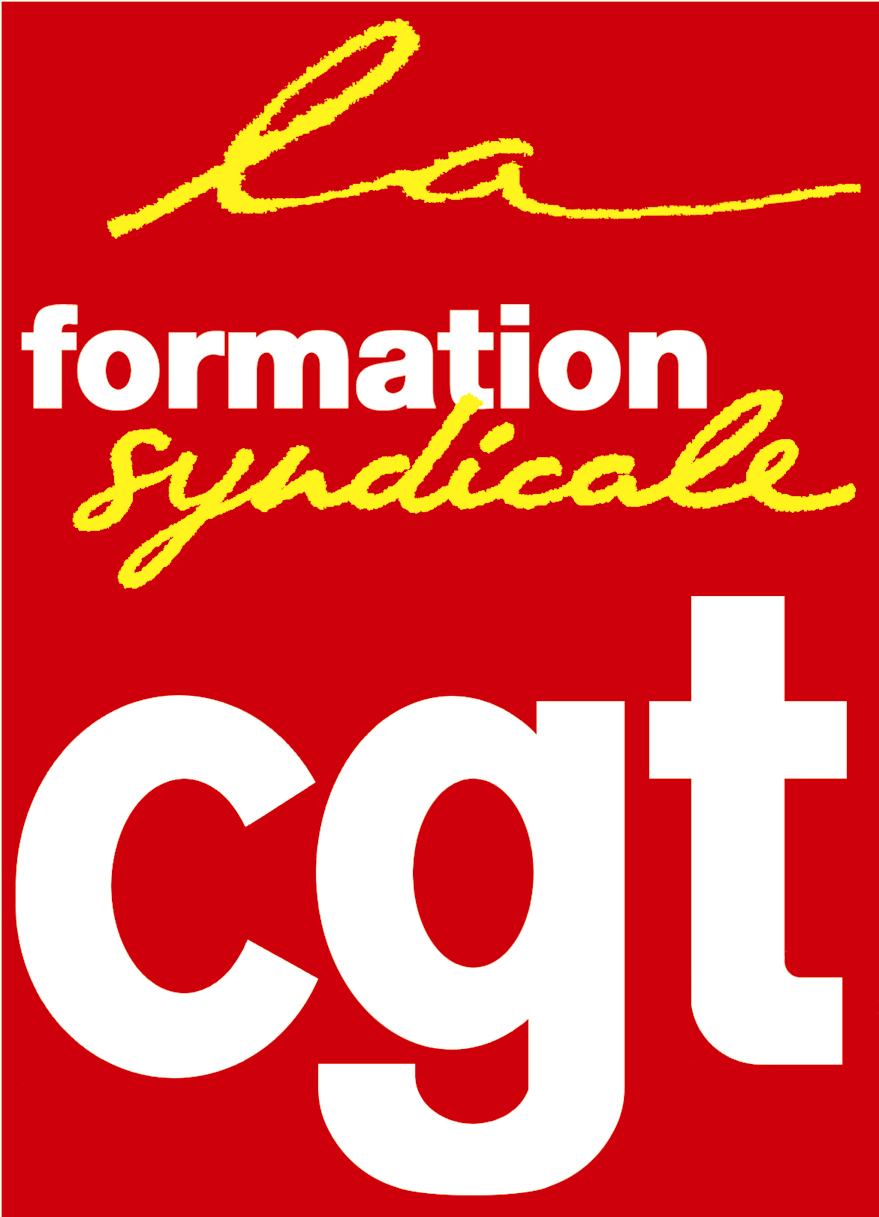 